Кулагин Виктор Семёнович     Родился 20 января 1957 года  в городе Оренбурге; место жительства Челябинская область, г.Челябинск; образование высшее профессиональное; депутат Собрания депутатов Еткульского муниципального района четвертого созыва; выдвинут Еткульским местным  отделением Всероссийской политической партии "ЕДИНАЯ РОССИЯ"; член  Политической партии  “ЕДИНАЯ РОССИЯ”     В 1979 году окончил Оренбургский политехнический институт, факультет «Строительство автомобильных дорог», специальность «инженер-строитель». В  1980-1982 годах служил в рядах Советской Армии.     В дорожной системе Челябинской области отработал 30  лет, с 2003 года – генеральный директор закрытого акционерного общества «Еманжелинское дорожно-ремонтное строительное управление». За большой вклад в развитие дорожной отрасли награжден нагрудными знаком Министерства транспорта Российской Федерации «Почетный дорожник России» и почетными грамотами этого Министерства. Отмечен дважды Почетными грамотами Губернатора Челябинской области, «Челябинскавтодора».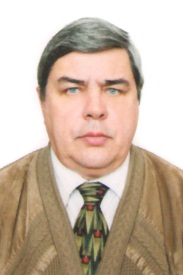 